​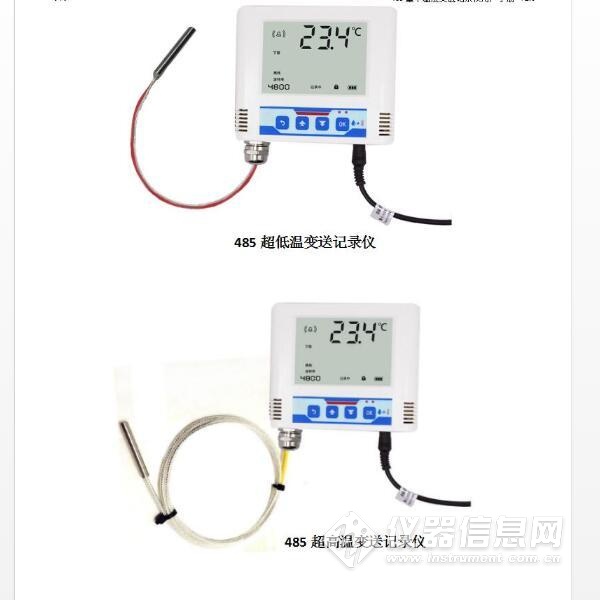 1. 产品介绍1.1产品概述RS-WD-N01-6-*单温度变送记录仪采用大屏液晶显示，具有自动温度记录，温度上下限双控，限值自由设置，温度凭密码校准，RS485数据传输等功能。产品采用高灵敏度感温元件，传感器具有测量精度高，抗干扰能力强等特点，保证了产品的优异测量性能。本产品采用高清液晶显示屏，实时显示温度数值；监控设备内部实时记录，方便随时调取监控数据，也可与我司的监控平台软件进行数据同步；内部集成报警功能模块（蜂鸣器或继电器），可超温度上下限时报警；RS485信号输出，标准MODBUS-RTU 通信协议，通信距离最大可达2000米（实测）；支持最大组网数量可达254个，是一款优秀的智能型工业级单温度变送记录仪。RS-WD-N01-6-5L单温度变送记录仪广泛应用于超低温冷藏箱，冷冻仓库等环境，温度测量范围-100~+50℃，采用超低温探头，此探头防水，测量精准。RS-WD-N01-6-5H单温度变送记录仪广泛应用于适用于烤箱、烟草、钢铁热处理等行业，温度测量范围0~300℃，采用超高温探头，测量精准。1.2功能特点* 高灵敏度测温元件，测量精度高、抗干扰能力强测量范围-100~+300摄氏度范围内可选。* 设备内置存储器，温度数据实时记录，最大可记录65535 组。* 可通过液晶按键进行各种报警参数、通信参数、时间日期等的设定。* 液晶实时显示温度、时间、日期、已存储容量、设备地址、波特率等。* 可通过监控平台进行温度报警参数、时间日期、记录参数等参数的远程召测及设置。* 内置温度报警功能，可进行温度报警的上下限及回差设置。* 具有2 路开关量信号输出，可任意关联报警事项输出或用于温度上下限控制。* 一路内置的蜂鸣器报警，一路外延的声光报警器报警（选配）。* 多种记录模式可选，设备连接监控平台后可将温度记录数据按时间顺序自动拼接。* RS485信号输出，通信距离可达2000 米，带防雷设计，安全可靠。* DC10~30V电源电压供电，适应性好。1.3主要技术参数直流供电（默认） DC 10~30V最大功耗 0.4W精度 ±0.7℃（25℃）变送器电路工作温度 -20℃~+60℃，0%RH~80%RH探头工作温度 超低温探头 -100~+50℃ 超高温探头 0~300℃探头线长度 2m（最长可达50米）温度显示分辨率 0.1℃温度刷新时间 1S长期稳定性 温度 ≤0.1℃/y响应时间 温度 ≤10s(1m/s风速)输出信号 RS485(Modbus-RTU协议)时间及日期 内置时钟，实时显示报警功能 内置蜂鸣器、外延声光报警器、继电器（可选）记录间隔（分钟） 间隔1~65535分钟可调，默认30分钟记录点数 65535条，若按30分钟记录一次，可记录4年记录模式 关闭/打开/自动（三种模式可选）存储模式 自动循环存储安装方式 壁挂式开孔尺寸 77mm1.4系统框架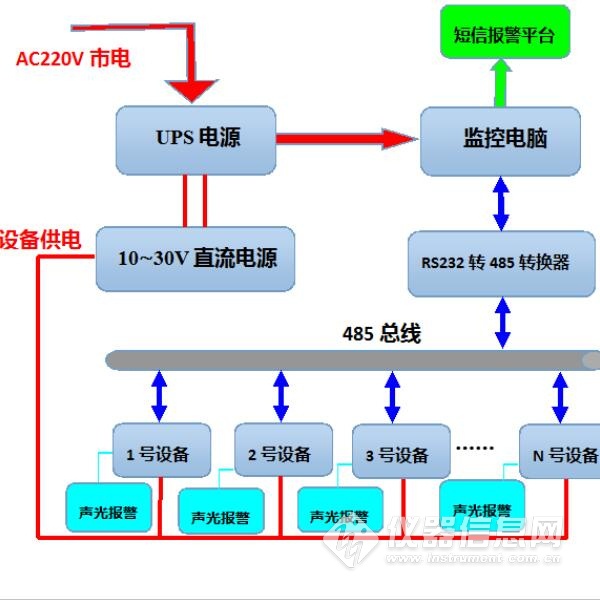 2. 产品选型RS- 公司代号WD- 单温度变送、传感器 N01- RS485通讯（Modbus协议） 6- 大液晶壳外置电源 5L 超低温探头 5H 超高温探头D:\Backup\Desktop\新图片、\外延高温探头.jpg外延高温探头3. 菜单及显示说明3.1 面板示意说明显示器23.2 液晶显示说明显示器序号 说明① 实时温度显示② 温度报警提示③ 设备与主机通信断开提示④ 轮显地址、波特率、已存储数量、年月日、时分秒⑤ 是否处在存储模式的提示⑥ 是否处于参数修改模式的提示⑦ 电量，此款常显4. 系菜单与设置4.1 按键功能说明按键 功能 说明 按键操作方式清除键 ●进行参数设置时退出操作 短按 返回键 ●界面设置或查看时返回主菜单 短按增加键 ●菜单查看时前翻页按键 短按 前翻页 ●参数修改时数据增加按键 短按 打开 ●在主界面打开报警的快捷键 长按后翻页 ●菜单查看时前翻页按键 短按减少键 ●参数修改时数据减小按键 短按 关闭 ●在主界面关闭报警的快捷键 长按菜单键 ●进入设置界面的菜单选择键 短按 移位键 ●参数修改时的移位键 短按 确认键 ●参数修改完成后的确认键 长按4.2 按键操作简介1) 短按进入密码输入界面，短按、、可进行密码输入（默认密码888），输入完成后再次长按“”键，3s后进入设置主菜单，密码错误将返回主菜单。2) 进入设置主菜单后，可短按或前后翻页，短按进入参数设置界面。3) 短按、、可修改参数，参数修改完成后长按，参数闪烁3s自动保存。4) 设置过程按可放弃本次设置，再按回到主界面。5) 在设置负数的过程中，负号“-”的设置需要先短按五下键，然后再短按一下键。5．设备安装说明5.1设备安装前检查设备清单：* 单温度变送器设备1台* 合格证、保修卡、校准报告（选配）等* 声光报警器（选配）* USB转485（选配）* 自攻丝，安装膨胀塞及螺丝2个，挂钩等配件5.2接口说明X1序号 说明 序号 说明1 电源正（10~30V DC） 5 485-A2 电源负 6 485-B3 第一路继电器常开点 7 第二路继电器常开点4 8特别说明：1）485现场布线时有一定的规范要求，详情请见资料包《485设备现场接线手册》。2）设备接入485总线时，确保多台设备地址不会重复。3）两路继电器为常开触点输出，可任意关联报警事项，具体见说明书按键设置部分。6. 设备使用前配置6.1 硬件连接新液晶电脑6.2 软件选择如果需要修改设备地址或波特率，可以通过按键设置，也可以使用配置软件设置。打开资料包，选择“调试软件”---“485参数配置软件”，找到，打开即可。注意：在使用该配置软件更改地址和波特率的时候只能接一台设备。X16.3 参数设置①、选择正确的COM口（“我的电脑—属性—设备管理器—端口”里面查看COM端口），下图列举出几种不同的485转换器的驱动名称。②、单独只接一台设备并上电，点击软件的测试波特率，软件会测试出当前设备的波特率以及地址，默认波特率为4800bit/s,默认地址为0x01。③、根据使用需要修改地址以及波特率，同时可查询设备的当前功能状态。④、如果测试不成功，检查一下请重新检查设备接线及485驱动安装情况。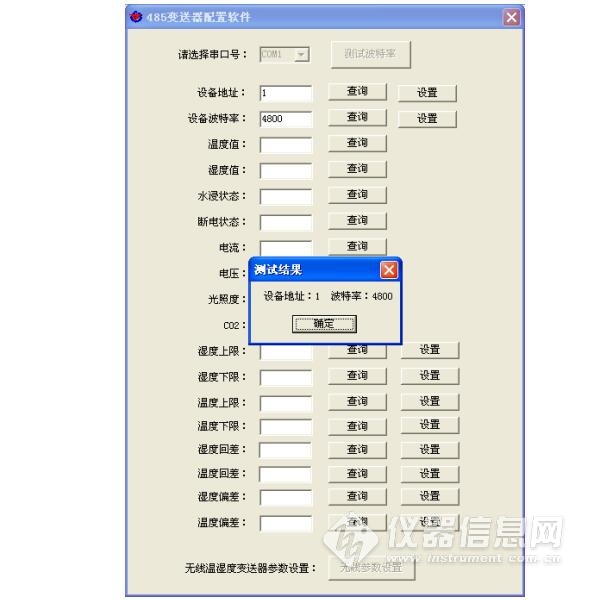 7. 通信协议7.1 通讯基本参数编 码 8位二进制数据位 8位奇偶校验位 无停止位 1位错误校验 CRC（冗余循环码）波特率 2400bit/s、4800bit/s、9600 bit/s可设，出厂默认为4800bit/s7.2 数据帧格式定义采用Modbus-RTU 通讯规约，格式如下：初始结构 ≥4 字节的时间地址码 = 1 字节功能码 = 1 字节数据区 = N 字节错误校验 = 16 位CRC 码结束结构 ≥4 字节的时间地址码：为变送器的地址，在通讯网络中是唯一的（出厂默认0x01）。功能码：主机所发指令功能指示，本变送器只用到功能码0x03（读取寄存器数据）。数据区：数据区是具体通讯数据，注意16bits数据高字节在前！CRC码：二字节的校验码。主机问询帧结构：地址码 功能码 寄存器起始地址 寄存器长度 校验码低位 校验码高位1字节 1字节 2字节 2字节 1字节 1字节从机应答帧结构：地址码 功能码 有效字节数 数据一区 第二数据区 第N数据区 校验码1字节 1字节 1字节 2字节 2字节 2字节 2字节7.3 寄存器地址寄存器地址（16进制） 寄存器地址（10进制） PLC或组态地址 内容 操作0001 H 1 40002 温度 只读7.4 通讯协议示例以及解释举例：读取设备地址0x01（十进制地址为1）的温度值问询帧（十六进制）：地址码 功能码 起始地址 数据长度 校验码低位 校验码高位0x01 0x03 0x00 0x00 0x00 0x02 0xC4 0x0B应答帧（十六进制）： （例如读到温度为-10.1℃）地址码 功能码 返回有效字节数 预留 温度值 校验码低位 校验码高位0x01 0x03 0x04 0x00 0x00 0xFF 0x9B 0xFA 0x68温度计算：当温度低于 0 ℃ 时温度数据以补码的形式上传。温度：FF9B H(十六进制)= -101 => 温度 = -10.1℃8. 常见问题及解决办法设备无法连接到PLC或电脑可能的原因：1)电脑有多个COM口，选择的口不正确2)设备地址错误，或者存在地址重复的设备（出厂默认全部为1）.3)波特率，校验方式，数据位，停止位错误.4)485总线有断开，或者A、B线接反5)设备数量过多或布线太长，应就近供电，加485增强器，同时增加120Ω终端电阻。6)USB转485驱动未安装或者损坏7)设备损坏。